 Vadovaudamasi Lietuvos Respublikos vietos savivaldos įstatymo 16 straipsnio 4 dalimi,18 straipsnio 1 dalimi, Pagėgių savivaldybės taryba n u s p r e n d ž i a:                            Pripažinti netekusiais galios Pagėgių savivaldybės švietimo įstaigų pareigybių, finansuojamų iš mokinio krepšelio lėšų, normatyvų, patvirtintų Pagėgių savivaldybės tarybos 2016 m. sausio 28 d. sprendimu Nr. T-14 „Dėl Pagėgių savivaldybės švietimo įstaigų pareigybių, finansuojamų iš mokinio krepšelio lėšų, normatyvų patvirtinimo“, 5, 6, 7 punktus.Buvusius Pagėgių savivaldybės švietimo įstaigų pareigybių, finansuojamų iš mokinio krepšelio lėšų, normatyvų 8, 9, 10 punktus atitinkamai laikyti 5, 6, 7 punktais.Sprendimą paskelbti Pagėgių savivaldybės interneto svetainėje  www.pagegiai.lt.Šis sprendimas gali būti skundžiamas Lietuvos Respublikos administracinių bylų teisenos įstatymo nustatyta tvarka.Savivaldybės meras			                                 Virginijus Komskis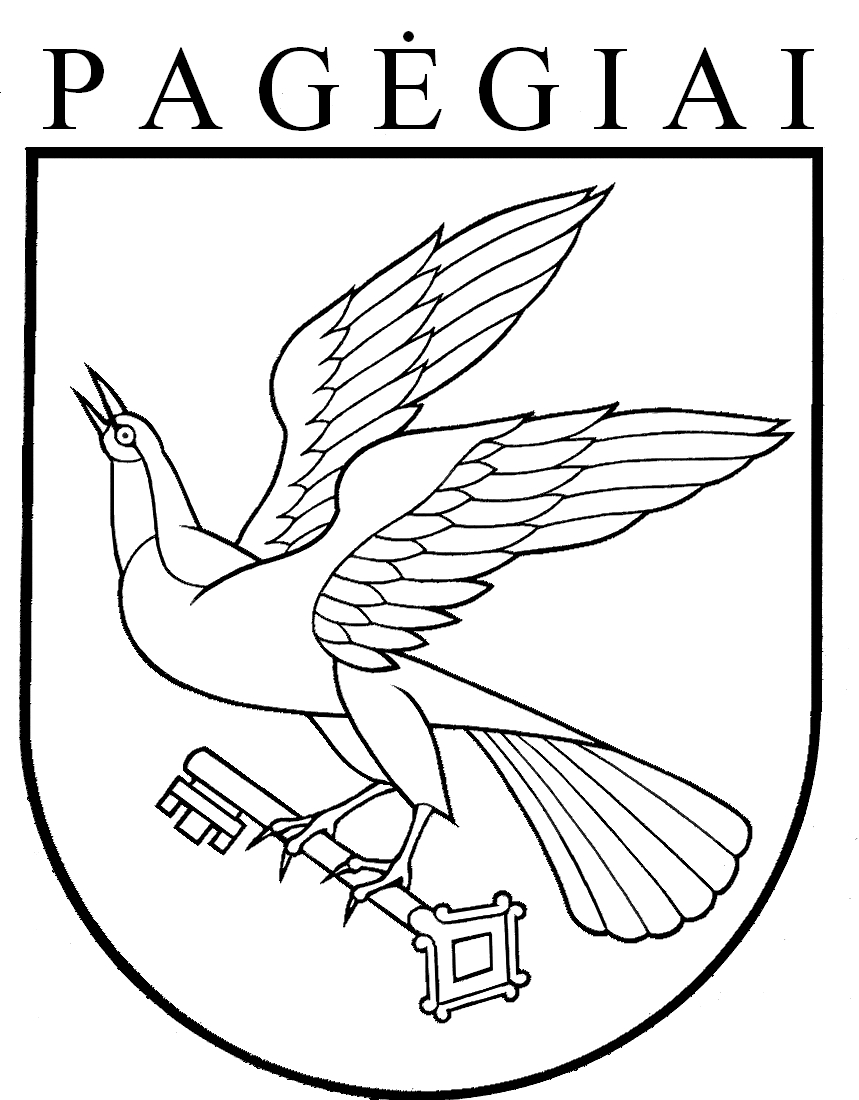 Pagėgių savivaldybės tarybasprendimasdėl PAGĖGIŲ SAVIVALDYBĖS TARYBOS 2016 M. SAUSIO 28 D. SPRENDIMO nR. t-14 „DĖL PAGĖGIŲ SAVIVALDYBĖS ŠVIETIMO ĮSTAIGŲ PAREIGYBIŲ, FINANSUOJAMŲ IŠ MOKINIO KREPŠELIO LĖŠŲ, NORMATYVŲ PATVIRTINIMO“ pakeitimo2017 m. spalio 26 d. Nr. T-150Pagėgiai